基本信息基本信息 更新时间：2024-04-24 23:13  更新时间：2024-04-24 23:13  更新时间：2024-04-24 23:13  更新时间：2024-04-24 23:13 姓    名姓    名龙海波龙海波年    龄37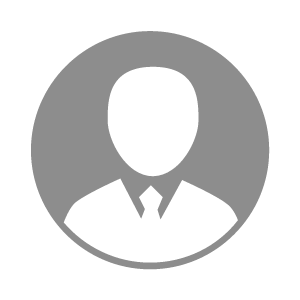 电    话电    话下载后可见下载后可见毕业院校山东畜牧兽医学院邮    箱邮    箱下载后可见下载后可见学    历大专住    址住    址期望月薪5000-10000求职意向求职意向疫苗市场策划,农户管理员,活畜禽销售专员疫苗市场策划,农户管理员,活畜禽销售专员疫苗市场策划,农户管理员,活畜禽销售专员疫苗市场策划,农户管理员,活畜禽销售专员期望地区期望地区湖北省/襄樊市湖北省/襄樊市湖北省/襄樊市湖北省/襄樊市教育经历教育经历工作经历工作经历工作单位：山东农垦畜禽良种繁育中心 工作单位：山东农垦畜禽良种繁育中心 工作单位：山东农垦畜禽良种繁育中心 工作单位：山东农垦畜禽良种繁育中心 工作单位：山东农垦畜禽良种繁育中心 工作单位：山东农垦畜禽良种繁育中心 工作单位：山东农垦畜禽良种繁育中心 自我评价自我评价1.热爱畜牧业，工作积极，态度端正，热情
，对工作认真负责，执行能力强，可以适应不同的工作环境，个人经验丰富，有一定的应变能力，善于学习，有很好的人际沟通能力，能够领导团队合作，坚信战斗在第一线是最好的机会，对相关学科有很敏锐的洞察力，对于前言科技比较关心，吃苦耐劳。1.热爱畜牧业，工作积极，态度端正，热情
，对工作认真负责，执行能力强，可以适应不同的工作环境，个人经验丰富，有一定的应变能力，善于学习，有很好的人际沟通能力，能够领导团队合作，坚信战斗在第一线是最好的机会，对相关学科有很敏锐的洞察力，对于前言科技比较关心，吃苦耐劳。1.热爱畜牧业，工作积极，态度端正，热情
，对工作认真负责，执行能力强，可以适应不同的工作环境，个人经验丰富，有一定的应变能力，善于学习，有很好的人际沟通能力，能够领导团队合作，坚信战斗在第一线是最好的机会，对相关学科有很敏锐的洞察力，对于前言科技比较关心，吃苦耐劳。1.热爱畜牧业，工作积极，态度端正，热情
，对工作认真负责，执行能力强，可以适应不同的工作环境，个人经验丰富，有一定的应变能力，善于学习，有很好的人际沟通能力，能够领导团队合作，坚信战斗在第一线是最好的机会，对相关学科有很敏锐的洞察力，对于前言科技比较关心，吃苦耐劳。1.热爱畜牧业，工作积极，态度端正，热情
，对工作认真负责，执行能力强，可以适应不同的工作环境，个人经验丰富，有一定的应变能力，善于学习，有很好的人际沟通能力，能够领导团队合作，坚信战斗在第一线是最好的机会，对相关学科有很敏锐的洞察力，对于前言科技比较关心，吃苦耐劳。1.热爱畜牧业，工作积极，态度端正，热情
，对工作认真负责，执行能力强，可以适应不同的工作环境，个人经验丰富，有一定的应变能力，善于学习，有很好的人际沟通能力，能够领导团队合作，坚信战斗在第一线是最好的机会，对相关学科有很敏锐的洞察力，对于前言科技比较关心，吃苦耐劳。1.热爱畜牧业，工作积极，态度端正，热情
，对工作认真负责，执行能力强，可以适应不同的工作环境，个人经验丰富，有一定的应变能力，善于学习，有很好的人际沟通能力，能够领导团队合作，坚信战斗在第一线是最好的机会，对相关学科有很敏锐的洞察力，对于前言科技比较关心，吃苦耐劳。其他特长其他特长